«Самообследование молочных желез»КОГДА ЛУЧШЕ ПРОВОДИТЬ:Лучше проводить регулярно один раз в месяц, в период с 6 по 12 день от начала менструации. Для женщин в менопаузе – в любой день. Начинать самообследование молочных желез стоит с 18 лет.ЭТАПЫ САМООБСЛЕДОВАНИЯ:1. Встать перед зеркалом и осмотреть форму груди, внешний вид кожи и сосков.2. Поднимите руки вверх и осмотрите грудь сначала спереди, затем с обеих сторон.3. В положении стоя надавите на грудь 3 средними пальцами руки.4. Начните с верхней нижней четверти – ткань здесь наиболее плотная – и далее продвигайтесь по часовой стрелке.5. Затем сожмите каждый сосок по отдельности большим или указательными пальцами, посмотрите, не выделяется ли жидкость.6. Продолжите обследование в положении лежа – вновь по кругу, каждую четверть по порядку. 7. Убедитесь в отсутствии уплотнения в области подмышек. 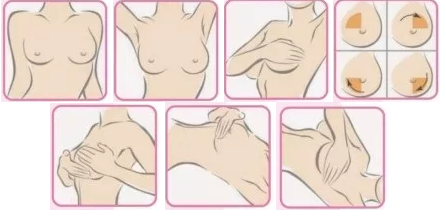 НА ЧТО НУЖНО ОБРАЩАТЬ ВНИМАНИЕ:Покраснения, воспаленияВыделения из сосковСтянутая или оттекшая кожаНагрубание молочных желез!ВАЖНО!Изменения молочных желез также хорошо видны на нижнем белье. Тщательно осмотрите бюстгалтер и проверьте, нет ли на нем следов выделения из соска в виде кровянистых, бурых, зеленоватых или желтоватых пятен, корок.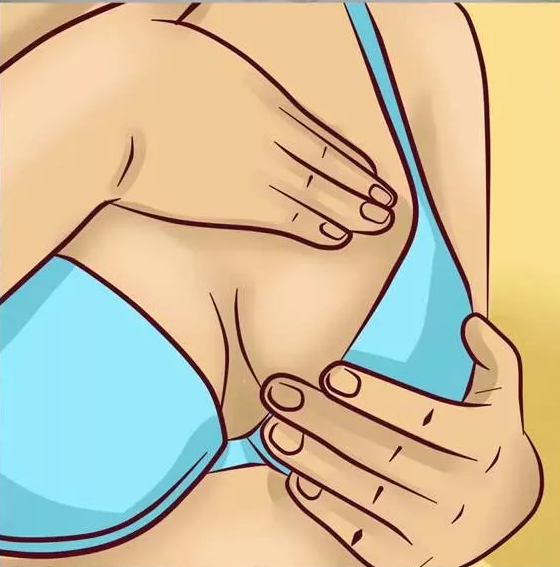 ЕСЛИ ВЫ ЗАМЕТИЛИ ХОТЯ БЫ ОДИН ИЗ ТРЕВОЖНЫХ ПРИЗНАКОВ ИЛИ КАКИЕ-ЛИБО ИЗМЕНЕНИЯ В ГРУДИ, ТО СРОЧНО ОБРАТИТЕСЬ К СВОЕМУ ЛЕЧАЩЕМУ ВРАЧУ.Захаренко Т.П. 209-1 гр. 